СОБРАНИЕ  ДЕПУТАТОВ ПОРЕЦКОГО МУНИЦИПАЛЬНОГО ОКРУГАЧУВАШСКОЙ РЕСПУБЛИКИРЕШЕНИЕСобрания депутатов первого созываот «28» декабря  2022 года № С-10/04с.ПорецкоеО внесении изменений в решение Собрания депутатов Кудеихинского сельского поселения от 10.12.2021 №С-16/01 «О бюджете Кудеихинского сельского поселения Порецкого района Чувашской  Республики на 2022 год и на плановый период 2023  и 2024 годов»     Собрание депутатов Порецкого муниципального округа Чувашской Республики  р е ш и л о :Статья 1. Внести в решение Собрания депутатов Кудеихинского сельского поселения от 10.12.2021 №С-16/01 «О бюджете Кудеихинского сельского поселения Порецкого района Чувашской Республики на 2022 год и на плановый период 2023 и 2024 годов» следующие изменения:В  статье 1 части 1:   абзацы 2-3 изложить в следующей редакции:«прогнозируемый общий объем доходов бюджета Кудеихинского сельского поселения 10 180 378,51 рублей, в том числе объем безвозмездных поступлений – 7 759 172,20 рублей, из них объем межбюджетных трансфертов, получаемых из бюджетов бюджетной системы Российской Федерации  7 759 172,20  рублей; общий объем расходов бюджета Кудеихинского сельского поселения Порецкого района Чувашской Республики в сумме 12 613 478,51 рублей».в абзаце 7 слова « 2 409 247,0 рублей» заменить словами «2 433 100,0 рублей»Приложение 2 изложить в следующей редакции:Прогнозируемые объемы поступлений доходов в бюджет Кудеихинского сельского поселения Порецкого района Чувашской Республики на 2022 год »;Дополнить приложением 4 3 следующего содержания:(рублей) »; Приложение 6 к решению Собрания депутатов Кудеихинского сельского поселения Порецкого района Чувашской Республики «О бюджете Кудеихинского сельского поселения Порецкого района Чувашской Республики на 2022 год и на плановый период 2023 и 2024 годов» изложить в следующей редакции:               Распределение 
бюджетных ассигнований по целевым статьям (муниципальным программам Кудеихинского сельского поселения Порецкого района Чувашской Республики и непрограммным направлениям деятельности), группам видов расходов, разделам, подразделам классификации расходов  бюджета Кудеихинского сельского поселения Порецкого района Чувашской Республики на 2022 год»;Дополнить приложением 83 следующего содержания:»;Приложение 13 изложить в следующей редакции:«Приложение 13к решению Собрания депутатов Кудеихинского сельскогопоселения Порецкого района Чувашской Республики «О бюджетеКудеихинского  сельского поселения Порецкого района Чувашской Республики на 2022 год и на плановый период 2023 и 2024 годов»ИСТОЧНИКИвнутреннего финансирования дефицита бюджета Кудеихинского сельского поселения Порецкого районаЧувашской Республики на 2022 год».Статья 2. Настоящее решение вступает в силу со дня официального опубликования. Председатель Собрания депутатовПорецкого муниципального округа Чувашской Республики                                                                                                          Л.Г.Васильев                                                                                 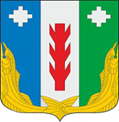 «Приложение 2к решению Собрания депутатов Кудеихинского  сельскогопоселения Порецкого района Чувашской Республики «О бюджете Кудеихинского сельского поселения Порецкого района ЧувашскойРеспублики на 2022 год и на плановый период 2023 и 2024 годов» (рублей) (рублей) (рублей)  Код бюджетной классификации  Код бюджетной классификацииНаименование доходовСумма на 2022 годСумма на 2022 год  Код бюджетной классификации  Код бюджетной классификацииНаименование доходовСумма на 2022 годСумма на 2022 год11233ВСЕГО ДОХОДОВВСЕГО ДОХОДОВВСЕГО ДОХОДОВ10 180 378,5110 180 378,510001000000000000000000010000000000000000НАЛОГОВЫЕ И НЕНАЛОГОВЫЕ ДОХОДЫ2 421 206,312 421 206,310001010000000000000000010100000000000000НАЛОГОВЫЕ ДОХОДЫ945 821,88945 821,880001010200001000011000010102000010000110НАЛОГИ НА ПРИБЫЛЬ, ДОХОДЫ97 900,0097 900,000001000000000000000000010000000000000000Налог на доходы физических лиц97 900,0097 900,000001030000000000000000010300000000000000НАЛОГИ НА ТОВАРЫ (РАБОТЫ, УСЛУГИ), РЕАЛИЗУЕМЫЕ НА ТЕРРИТОРИИ РОССИЙСКОЙ ФЕДЕРАЦИИ355 200,00355 200,000001030200001000011000010302000010000110Акцизы по подакцизным товарам (продукции), производимым на территории Российской Федерации, всего355 200,00355 200,00в том числе:Акцизы на нефтепродукты355 200,00355 200,000001050000000000000000010500000000000000НАЛОГИ НА СОВОКУПНЫЙ ДОХОД24 500,0024 500,000001050300001000011000010503000010000110Единый сельскохозяйственный налог24 500,0024 500,000001060000000000000000010600000000000000НАЛОГИ НА ИМУЩЕСТВО466 121,88466 121,880001060100000000011000010601000000000110Налог на имущество физических лиц162 000,00162 000,000001060600000000011000010606000000000110Земельный налог304 121,88304 121,880001080000000000000000010800000000000000ГОСУДАРСТВЕННАЯ ПОШЛИНА2100,02100,0НЕНАЛОГОВЫЕ ДОХОДЫ1 475 384,431 475 384,430001110000000000000000011100000000000000ДОХОДЫ ОТ ИСПОЛЬЗОВАНИЯ ИМУЩЕСТВА, НАХОДЯЩЕГОСЯ В ГОСУДАРСТВЕННОЙ И МУНИЦИПАЛЬНОЙ СОБСТВЕННОСТИ547 000,00547 000,000001110500000000012000011105000000000120Доходы, получаемые в виде арендной либо иной платы за передачу в возмездное пользование государственного и муниципального имущества (за исключением имущества бюджетных и автономных учреждений, а также имущества государственных и муниципальных унитарных предприятий, в том числе казенных), всего547 000,00547 000,00в том числе:0001110502000000012000011105020000000120Доходы, получаемые в виде арендной платы за земли после разграничения государственной собственности на землю, а также средства от продажи права на заключение договоров аренды указанных земельных участков (за исключением земельных участков бюджетных и автономных учреждений)547 000,00547 000,000001160000000000000000011600000000000000ШТРАФЫ, САНКЦИИ, ВОЗМЕЩЕНИЕ УЩЕРБА31 332,1831 332,180001160700000000014000011607000000000140Штрафы, неустойки, пени, уплаченные в соответствии с законом или договором в случае неисполнения или ненадлежащего исполнения обязательств перед государственным (муниципальным) органом,органом управления государственным внебюджетным фондом , казенным учреждением , Центральным баком Российской Федерации, иной организацией, действующей от имени Российской Федерации31 332,1831 332,180001170000000000000000011700000000000000ПРОЧИЕ НЕНАЛОГОВЫЕ ДОХОДЫ897 052,25897 052,250001171503010000015000011715030100000150Инициативные платежи, зачисляемые в бюджеты в сельских поселений897 052,25897 052,250002000000000000000000020000000000000000БЕЗВОЗМЕЗДНЫЕ ПОСТУПЛЕНИЯ7 759 172,207 759 172,200002020000000000000000020200000000000000Безвозмездные поступления от других бюджетов бюджетной системы Российской Федерации7 759 172,207 759 172,200002021000000000015000020210000000000150Дотации бюджетам субъектов Российской Федерации и муниципальных образований932 900,00932 900,000002021500110000015000020215001100000150Дотации бюджетам поселений на выравнивание бюджетной обеспеченности932 900,00932 900,000002022000000000015000020220000000000150Субсидии бюджетам субъектов Российской Федерации и муниципальных образований (межбюджетные субсидии)6 654 201,206 654 201,200002022021610000015000020220216100000150Субсидии бюджетам на осуществление дорожной деятельности в отношении автомобильных дорог общего пользова-ния, а также капитального ремонта и ремонта дворовых территорий многоквартирных домов, проездов к дворовым территориям многоквартирных домов населенных пунктов421 900,00421 900,000002022999910000015000020229999100000150Прочие субсидии бюджетам поселений6 232 301,206 232 301,200002023000000000015000020230000000000150Субвенции бюджетам субъектов Российской Федерации и муниципальных образований100 461,00100 461,000002023511810000015000020235118100000150Субвенции бюджетам поселений на осуществление первичного воинского учета на территориях, где отсутствуют военные комиссариаты100 364,00100 364,000002023002410000015000020230024100000150Субвенции бюджетам поселений на выполнение передаваемых полномочий субъектов Российской Федерации   97,0097,000002024000000000015000020240000000000150Иные межбюджетные трансферты71 610,0071 610,000002024999910000015000020249999100000150Прочие межбюджетные трансферты, передаваемые в поселения71 610,0071 610,00«Приложение 43  к решению Собрания депутатов Кудеихинского сельского поселения Порецкого района Чувашской Республики«О бюджете Кудеихинского  сельского поселения Порецкого района Чувашской Республики на 2022 годи на плановый период 2023 и 2024 годов» ИЗМЕНЕНИЕраспределения бюджетных ассигнований по разделам, подразделам, целевым статьям (муниципальным программам Кудеихинского сельского поселения Порецкого района Чувашской Республики) и группам  (группам и подгруппам) видов расходов классификации расходов бюджета Кудеихинского сельского поселения Порецкого района Чувашской Республики на 2022 год, предусмотренного приложениями к решению Собрания депутатов Кудеихинского сельского поселения Порецкого района Чувашской Республики  "О бюджете Кудеихинского сельского поселения Порецкого района Чувашской Республики на 2022 год и на плановый период 2023 и 2024 годов" ИЗМЕНЕНИЕраспределения бюджетных ассигнований по разделам, подразделам, целевым статьям (муниципальным программам Кудеихинского сельского поселения Порецкого района Чувашской Республики) и группам  (группам и подгруппам) видов расходов классификации расходов бюджета Кудеихинского сельского поселения Порецкого района Чувашской Республики на 2022 год, предусмотренного приложениями к решению Собрания депутатов Кудеихинского сельского поселения Порецкого района Чувашской Республики  "О бюджете Кудеихинского сельского поселения Порецкого района Чувашской Республики на 2022 год и на плановый период 2023 и 2024 годов"НаименованиеРазделПодразделЦелевая статья (муниципальные программы)Группа (группа и подгруппа) вида расходовСумма (увеличение, уменьшение(-))НаименованиеРазделПодразделЦелевая статья (муниципальные программы)Группа (группа и подгруппа) вида расходовСумма (увеличение, уменьшение(-))123456Всего756 137,06Общегосударственные вопросы01128 698,26Функционирование Правительства Российской Федерации, высших исполнительных органов государственной власти субъектов Российской Федерации, местных администраций0104119 338,93Муниципальная программа "Развитие потенциала муниципального управления"0104Ч500000000119 338,93Обеспечение реализации муниципальной программы  "Развитие потенциала муниципального управления"0104Ч5Э0000000119 338,93Основное мероприятие "Общепрограммные расходы"0104Ч5Э0100000119 338,93Обеспечение функций муниципальных органов0104Ч5Э0100200119 338,93Расходы на выплаты персоналу в целях обеспечения выполнения функций государственными (муниципальными) органами, казенными учреждениями, органами управления государственными внебюджетными фондами0104Ч5Э010020010096 951,25Расходы на выплаты персоналу казенных учреждений0104Ч5Э010020011033 885,18Расходы на выплаты персоналу государственных (муниципальных) органов0104Ч5Э010020012063 066,07Закупка товаров, работ и услуг для обеспечения государственных (муниципальных) нужд0104Ч5Э010020020039 549,68Иные закупки товаров, работ и услуг для обеспечения государственных (муниципальных) нужд0104Ч5Э010020024039 549,68Иные бюджетные ассигнования0104Ч5Э0100200800-17 162,00Уплата налогов, сборов и иных платежей0104Ч5Э0100200850-17 162,00Резервные фонды0111-5 000,00Муниципальная программа "Управление общественными финансами и муниципальным долгом"0111Ч400000000-5 000,00Подпрограмма "Совершенствование бюджетной политики и обеспечение сбалансированности бюджета" муниципальной программы "Управление общественными финансами и муниципальным долгом"0111Ч410000000-5 000,00Основное мероприятие "Развитие бюджетного планирования, формирование бюджета муниципального образования на очередной финансовый год и плановый период"0111Ч410100000-5 000,00Резервный фонд администрации муниципального образования Чувашской Республики0111Ч410173430-5 000,00Иные бюджетные ассигнования0111Ч410173430800-5 000,00Резервные средства0111Ч410173430870-5 000,00Другие общегосударственные вопросы011314 359,33Муниципальная программа "Развитие потенциала муниципального управления"0113Ч50000000014 359,33Обеспечение реализации муниципальной программы  "Развитие потенциала муниципального управления"0113Ч5Э000000014 359,33Основное мероприятие "Общепрограммные расходы"0113Ч5Э010000014 359,33Обеспечение деятельности (оказание услуг) муниципальных учреждений0113Ч5Э010060014 359,33Расходы на выплаты персоналу в целях обеспечения выполнения функций государственными (муниципальными) органами, казенными учреждениями, органами управления государственными внебюджетными фондами0113Ч5Э010060010014 359,33Расходы на выплаты персоналу государственных (муниципальных) органов0113Ч5Э010060012014 359,33Национальная безопасность и правоохранительная деятельность03-878,12Гражданская оборона0309-878,12Муниципальная программа  "Повышение безопасности жизнедеятельности населения и территорий Чувашской Республики"0309Ц800000000-878,12Подпрограмма "Построение (развитие) аппаратно-программного комплекса "Безопасный город" на территории Чувашской Республики" муниципальной программы "Повышение безопасности жизнедеятельности населения и территорий Чувашской Республики"0309Ц850000000-878,12Основное мероприятие "Обеспечение безопасности населения и муниципальной (коммунальной) инфраструктуры"0309Ц850200000-878,12Модернизация и обслуживание ранее установленных сегментов аппаратно-программного комплекса "Безопасное муниципальное образование", в том числе систем видеонаблюдения и видеофиксации преступлений и административных правонарушений0309Ц850276251-878,12Закупка товаров, работ и услуг для обеспечения государственных (муниципальных) нужд0309Ц850276251200-878,12Иные закупки товаров, работ и услуг для обеспечения государственных (муниципальных) нужд0309Ц850276251240-878,12Национальная экономика04675 055,16Общеэкономические вопросы0401-39 774,84Муниципальная программа "Содействие занятости населения"0401Ц600000000-39 774,84Подпрограмма "Активная политика занятости населения и социальная поддержка безработных граждан" муниципальной программы "Содействие занятости населения"0401Ц610000000-39 774,84Основное мероприятие "Мероприятия в области содействия занятости населения Чувашской Республики"0401Ц610100000-39 774,84Организация проведения оплачиваемых общественных работ0401Ц610172240-39 774,84Расходы на выплаты персоналу в целях обеспечения выполнения функций государственными (муниципальными) органами, казенными учреждениями, органами управления государственными внебюджетными фондами0401Ц610172240100-39 774,84Расходы на выплаты персоналу государственных (муниципальных) органов0401Ц610172240120-39 774,84Дорожное хозяйство (дорожные фонды)0409714 830,00Муниципальная программа "Комплексное развитие сельских территорий Чувашской Республики"0409A600000000723 130,00Подпрограмма "Создание и развитие инфраструктуры на сельских территориях" муниципальной программы "Комплексное развитие сельских территорий Чувашской Республики"0409A620000000723 130,00Основное мероприятие "Комплексное обустройство населенных пунктов, расположенных в сельской местности, объектами социальной и инженерной инфраструктуры, а также строительство и реконструкция автомобильных дорог"0409A620100000723 130,00Реализация инициативных проектов0409A6201S6570723 130,00Закупка товаров, работ и услуг для обеспечения государственных (муниципальных) нужд0409A6201S6570200723 130,00Иные закупки товаров, работ и услуг для обеспечения государственных (муниципальных) нужд0409A6201S6570240723 130,00Муниципальная программа "Развитие транспортной системы"0409Ч200000000-8 300,00Подпрограмма "Безопасные и качественные автомобильные дороги" муниципальной программы "Развитие транспортной системы"0409Ч210000000-8 300,00Основное мероприятие "Мероприятия, реализуемые с привлечением межбюджетных трансфертов бюджетам другого уровня"0409Ч210300000-8 300,00Содержание автомобильных дорог общего пользования местного значения в границах населенных пунктов поселения0409Ч2103S4192-8 300,00Закупка товаров, работ и услуг для обеспечения государственных (муниципальных) нужд0409Ч2103S4192200-8 300,00Иные закупки товаров, работ и услуг для обеспечения государственных (муниципальных) нужд0409Ч2103S4192240-8 300,00Жилищно-коммунальное хозяйство05-143 219,53Коммунальное хозяйство0502283 000,00Муниципальная программа "Модернизация и развитие сферы жилищно-коммунального хозяйства"0502A100000000283 000,00Подпрограмма "Модернизация коммунальной инфраструктуры на территории Чувашской Республики" муниципальной программы  "Модернизация и развитие сферы жилищно-коммунального хозяйства"0502A110000000-7 000,00Основное мероприятие "Обеспечение качества жилищно-коммунальных услуг"0502A110100000-7 000,00Мероприятия, направленные на развитие и модернизацию объектов коммунальной инфраструктуры0502A110175350-7 000,00Закупка товаров, работ и услуг для обеспечения государственных (муниципальных) нужд0502A110175350200-7 000,00Иные закупки товаров, работ и услуг для обеспечения государственных (муниципальных) нужд0502A110175350240-7 000,00Подпрограмма "Строительство и реконструкция (модернизация) объектов питьевого водоснабжения и водоподготовки с учетом оценки качества и безопасности питьевой воды" муниципальной программы "Модернизация и развитие сферы жилищно-коммунального хозяйства"0502A130000000290 000,00Основное мероприятие "Развитие систем водоснабжения муниципальных образований"0502A130100000290 000,00Строительство (реконструкция) объектов водоснабжения (водозаборных сооружений, водопроводов и др.) муниципальных образований0502A130173080290 000,00Закупка товаров, работ и услуг для обеспечения государственных (муниципальных) нужд0502A130173080200290 000,00Иные закупки товаров, работ и услуг для обеспечения государственных (муниципальных) нужд0502A130173080240290 000,00Благоустройство0503-426 219,53Муниципальная  программа "Формирование современной городской среды на территории Чувашской Республики"0503A500000000-426 219,53Подпрограмма "Благоустройство дворовых и общественных территорий" муниципальной программы "Формирование современной городской среды на территории Чувашской Республики"0503A510000000-426 219,53Основное мероприятие "Содействие благоустройству населенных пунктов Чувашской Республики"0503A510200000-426 219,53Реализация мероприятий по благоустройству территории0503A510277420-426 219,53Закупка товаров, работ и услуг для обеспечения государственных (муниципальных) нужд0503A510277420200-426 219,53Иные закупки товаров, работ и услуг для обеспечения государственных (муниципальных) нужд0503A510277420240-426 219,53Культура, кинематография0896 481,29Культура080196 481,29Муниципальная программа "Развитие культуры"0801Ц40000000096 481,29Подпрограмма "Развитие культуры в Чувашской Республике" муниципальной программы "Развитие культуры"0801Ц41000000096 481,29Основное мероприятие "Сохранение и развитие народного творчества"0801Ц41070000096 481,29Обеспечение деятельности учреждений в сфере культурно-досугового обслуживания населения0801Ц41074039096 481,29Закупка товаров, работ и услуг для обеспечения государственных (муниципальных) нужд0801Ц41074039020096 481,29Иные закупки товаров, работ и услуг для обеспечения государственных (муниципальных) нужд0801Ц41074039024096 481,29«Приложение 6
к решению Собрания депутатов 
Кудеихинского сельского поселения Порецкого района Чувашской Республики
«О бюджете Кудеихинского сельского поселения Порецкого района Чувашской Республики на 
2022  год и на плановый период 2023 и 2024 годов»НаименованиеЦелевая статья (государственные программы и непрограммные направления деятельности)Группа вида расходовРазделПодразделСуммаНаименованиеЦелевая статья (государственные программы и непрограммные направления деятельности)Группа вида расходовРазделПодразделСумма1234567Всего12 613 478,511.Муниципальная программа "Развитие культуры"Ц400000000696 481,291.1.Подпрограмма "Развитие культуры в Чувашской Республике" муниципальной программы "Развитие культуры"Ц410000000696 481,29Основное мероприятие "Сохранение и развитие народного творчества"Ц410700000696 481,29Обеспечение деятельности учреждений в сфере культурно-досугового обслуживания населенияЦ410740390696 481,29Закупка товаров, работ и услуг для обеспечения государственных (муниципальных) нуждЦ410740390200646 481,29Иные закупки товаров, работ и услуг для обеспечения государственных (муниципальных) нуждЦ410740390240646 481,29Культура, кинематографияЦ41074039024008646 481,29КультураЦ4107403902400801646 481,29Межбюджетные трансфертыЦ41074039050050 000,00Иные межбюджетные трансфертыЦ41074039054050 000,00Культура, кинематографияЦ4107403905400850 000,00КультураЦ410740390540080150 000,002.Муниципальная  программа "Развитие физической культуры и спорта"Ц50000000020 000,002.1.Подпрограмма "Развитие физической культуры и массового спорта" муниципальной программы "Развитие физической культуры и спорта"Ц51000000020 000,00Основное мероприятие "Физкультурно-оздоровительная и спортивно-массовая работа с населением"Ц51010000020 000,00Пропаганда физической культуры и спортаЦ51017147020 000,00Закупка товаров, работ и услуг для обеспечения государственных (муниципальных) нуждЦ51017147020020 000,00Иные закупки товаров, работ и услуг для обеспечения государственных (муниципальных) нуждЦ51017147024020 000,00Физическая культура и спортЦ5101714702401120 000,00Физическая культураЦ510171470240110120 000,003.Муниципальная программа "Содействие занятости населения"Ц60000000012 325,163.1.Подпрограмма "Активная политика занятости населения и социальная поддержка безработных граждан" муниципальной программы "Содействие занятости населения"Ц61000000012 325,16Основное мероприятие "Мероприятия в области содействия занятости населения Чувашской Республики"Ц61010000012 325,16Организация проведения оплачиваемых общественных работЦ61017224012 325,16Расходы на выплаты персоналу в целях обеспечения выполнения функций государственными (муниципальными) органами, казенными учреждениями, органами управления государственными внебюджетными фондамиЦ61017224010012 325,16Расходы на выплаты персоналу государственных (муниципальных) органовЦ61017224012012 325,16Национальная экономикаЦ6101722401200412 325,16Общеэкономические вопросыЦ610172240120040112 325,164.Муниципальная программа  "Повышение безопасности жизнедеятельности населения и территорий Чувашской Республики"Ц80000000013 251,884.1.Подпрограмма "Защита населения и территорий от чрезвычайных ситуаций природного и техногенного характера, обеспечение пожарной безопасности и безопасности населения на водных объектах на территории Чувашской Республики"  муниципальной программы "Повышение безопасности жизнедеятельности населения и территорий Чувашской Республики"Ц8100000003 000,00Основное мероприятие "Развитие гражданской обороны, повышение уровня готовности территориальной подсистемы Чувашской Республики единой государственной системы предупреждения и ликвидации чрезвычайных ситуаций к оперативному реагированию на чрезвычайные ситуации, пожары и происшествия на водных объектах"Ц8104000003 000,00Мероприятия по обеспечению пожарной безопасности муниципальных объектовЦ8104702803 000,00Закупка товаров, работ и услуг для обеспечения государственных (муниципальных) нуждЦ8104702802003 000,00Иные закупки товаров, работ и услуг для обеспечения государственных (муниципальных) нуждЦ8104702802403 000,00Национальная безопасность и правоохранительная деятельностьЦ810470280240033 000,00Защита населения и территории от чрезвычайных ситуаций природного и техногенного характера, пожарная безопасностьЦ81047028024003103 000,004.2.Подпрограмма "Построение (развитие) аппаратно-программного комплекса "Безопасный город" на территории Чувашской Республики" муниципальной программы "Повышение безопасности жизнедеятельности населения и территорий Чувашской Республики"Ц85000000010 251,88Основное мероприятие "Обеспечение безопасности населения и муниципальной (коммунальной) инфраструктуры"Ц85020000010 251,88Модернизация и обслуживание ранее установленных сегментов аппаратно-программного комплекса "Безопасное муниципальное образование", в том числе систем видеонаблюдения и видеофиксации преступлений и административных правонарушенийЦ85027625110 251,88Закупка товаров, работ и услуг для обеспечения государственных (муниципальных) нуждЦ85027625120010 251,88Иные закупки товаров, работ и услуг для обеспечения государственных (муниципальных) нуждЦ85027625124010 251,88Национальная безопасность и правоохранительная деятельностьЦ8502762512400310 251,88Гражданская оборонаЦ850276251240030910 251,885.Муниципальная программа "Развитие транспортной системы"Ч200000000883 900,005.1.Подпрограмма "Безопасные и качественные автомобильные дороги" муниципальной программы "Развитие транспортной системы"Ч210000000883 900,00Основное мероприятие "Мероприятия, реализуемые с привлечением межбюджетных трансфертов бюджетам другого уровня"Ч210300000883 900,00Капитальный ремонт и ремонт автомобильных дорог общего пользования местного значения в границах населенных пунктов поселенияЧ2103S4191700 900,00Закупка товаров, работ и услуг для обеспечения государственных (муниципальных) нуждЧ2103S4191200700 900,00Иные закупки товаров, работ и услуг для обеспечения государственных (муниципальных) нуждЧ2103S4191240700 900,00Национальная экономикаЧ2103S419124004700 900,00Дорожное хозяйство (дорожные фонды)Ч2103S41912400409700 900,00Содержание автомобильных дорог общего пользования местного значения в границах населенных пунктов поселенияЧ2103S4192183 000,00Закупка товаров, работ и услуг для обеспечения государственных (муниципальных) нуждЧ2103S4192200183 000,00Иные закупки товаров, работ и услуг для обеспечения государственных (муниципальных) нуждЧ2103S4192240183 000,00Национальная экономикаЧ2103S419224004183 000,00Дорожное хозяйство (дорожные фонды)Ч2103S41922400409183 000,006.Муниципальная программа "Управление общественными финансами и муниципальным долгом"Ч400000000171 974,006.1.Подпрограмма "Совершенствование бюджетной политики и обеспечение сбалансированности бюджета" муниципальной программы "Управление общественными финансами и муниципальным долгом"Ч410000000171 974,00Основное мероприятие "Развитие бюджетного планирования, формирование бюджета муниципального образования на очередной финансовый год и плановый период"Ч4101000000,00Резервные средстваЧ4101734308700,00Основное мероприятие "Осуществление мер финансовой поддержки бюджетов муниципальных районов, муниципальных округов, городских округов и поселений, направленных на обеспечение их сбалансированности и повышение уровня бюджетной обеспеченности"Ч410400000171 974,00Осуществление первичного воинского учета на территориях, где отсутствуют военные комиссариаты, за счет субвенции, предоставляемой из федерального бюджетаЧ410451180100 364,00Расходы на выплаты персоналу в целях обеспечения выполнения функций государственными (муниципальными) органами, казенными учреждениями, органами управления государственными внебюджетными фондамиЧ41045118010092 214,00Расходы на выплаты персоналу государственных (муниципальных) органовЧ41045118012092 214,00Национальная оборонаЧ4104511801200292 214,00Мобилизационная и вневойсковая подготовкаЧ410451180120020392 214,00Закупка товаров, работ и услуг для обеспечения государственных (муниципальных) нуждЧ4104511802008 150,00Иные закупки товаров, работ и услуг для обеспечения государственных (муниципальных) нуждЧ4104511802408 150,00Национальная оборонаЧ410451180240028 150,00Мобилизационная и вневойсковая подготовкаЧ41045118024002038 150,00Поощрение региональной и муниципальных управленческих команд Чувашской Республики за счет средств дотации (гранта) в форме межбюджетного трансферта, предоставляемой из федерального бюджета бюджетам субъектов Российской Федерации за достижение показателейЧ41045549171 610,00Расходы на выплаты персоналу в целях обеспечения выполнения функций государственными (муниципальными) органами, казенными учреждениями, органами управления государственными внебюджетными фондамиЧ41045549110071 610,00Расходы на выплаты персоналу государственных (муниципальных) органовЧ41045549112071 610,00Общегосударственные вопросыЧ4104554911200171 610,00Функционирование Правительства Российской Федерации, высших исполнительных органов государственной власти субъектов Российской Федерации, местных администрацийЧ410455491120010471 610,007.Муниципальная программа "Развитие потенциала муниципального управления"Ч5000000001 398 412,717.1.Обеспечение реализации муниципальной программы  "Развитие потенциала муниципального управления"Ч5Э00000001 398 412,71Основное мероприятие "Общепрограммные расходы"Ч5Э01000001 398 412,71Обеспечение функций муниципальных органовЧ5Э01002001 271 653,38Расходы на выплаты персоналу в целях обеспечения выполнения функций государственными (муниципальными) органами, казенными учреждениями, органами управления государственными внебюджетными фондамиЧ5Э0100200100958 111,25Расходы на выплаты персоналу казенных учрежденийЧ5Э010020011033 885,18Общегосударственные вопросыЧ5Э01002001100133 885,18Функционирование Правительства Российской Федерации, высших исполнительных органов государственной власти субъектов Российской Федерации, местных администрацийЧ5Э0100200110010433 885,18Расходы на выплаты персоналу государственных (муниципальных) органовЧ5Э0100200120924 226,07Общегосударственные вопросыЧ5Э010020012001924 226,07Функционирование Правительства Российской Федерации, высших исполнительных органов государственной власти субъектов Российской Федерации, местных администрацийЧ5Э01002001200104924 226,07Закупка товаров, работ и услуг для обеспечения государственных (муниципальных) нуждЧ5Э0100200200311 304,13Иные закупки товаров, работ и услуг для обеспечения государственных (муниципальных) нуждЧ5Э0100200240311 304,13Общегосударственные вопросыЧ5Э010020024001311 304,13Функционирование Правительства Российской Федерации, высших исполнительных органов государственной власти субъектов Российской Федерации, местных администрацийЧ5Э01002002400104311 304,13Иные бюджетные ассигнованияЧ5Э01002008002 238,00Уплата налогов, сборов и иных платежейЧ5Э01002008502 238,00Общегосударственные вопросыЧ5Э0100200850012 238,00Функционирование Правительства Российской Федерации, высших исполнительных органов государственной власти субъектов Российской Федерации, местных администрацийЧ5Э010020085001042 238,00Обеспечение деятельности (оказание услуг) муниципальных учрежденийЧ5Э0100600126 759,33Расходы на выплаты персоналу в целях обеспечения выполнения функций государственными (муниципальными) органами, казенными учреждениями, органами управления государственными внебюджетными фондамиЧ5Э0100600100126 759,33Расходы на выплаты персоналу государственных (муниципальных) органовЧ5Э0100600120126 759,33Общегосударственные вопросыЧ5Э010060012001126 759,33Другие общегосударственные вопросыЧ5Э01006001200113126 759,338.Муниципальная программа "Модернизация и развитие сферы жилищно-коммунального хозяйства"A100000000508 000,008.1.Подпрограмма "Модернизация коммунальной инфраструктуры на территории Чувашской Республики" муниципальной программы  "Модернизация и развитие сферы жилищно-коммунального хозяйства"A11000000043 000,00Основное мероприятие "Обеспечение качества жилищно-коммунальных услуг"A11010000043 000,00Мероприятия, направленные на развитие и модернизацию объектов коммунальной инфраструктурыA11017535043 000,00Закупка товаров, работ и услуг для обеспечения государственных (муниципальных) нуждA11017535020043 000,00Иные закупки товаров, работ и услуг для обеспечения государственных (муниципальных) нуждA11017535024043 000,00Жилищно-коммунальное хозяйствоA1101753502400543 000,00Коммунальное хозяйствоA110175350240050243 000,008.2.Подпрограмма "Строительство и реконструкция (модернизация) объектов питьевого водоснабжения и водоподготовки с учетом оценки качества и безопасности питьевой воды" муниципальной программы "Модернизация и развитие сферы жилищно-коммунального хозяйства"A130000000465 000,00Основное мероприятие "Развитие систем водоснабжения муниципальных образований"A130100000465 000,00Строительство (реконструкция) объектов водоснабжения (водозаборных сооружений, водопроводов и др.) муниципальных образованийA130173080465 000,00Закупка товаров, работ и услуг для обеспечения государственных (муниципальных) нуждA130173080200465 000,00Иные закупки товаров, работ и услуг для обеспечения государственных (муниципальных) нуждA130173080240465 000,00Жилищно-коммунальное хозяйствоA13017308024005465 000,00Коммунальное хозяйствоA1301730802400502465 000,009.Муниципальная программа "Обеспечение граждан в Чувашской Республике доступным и комфортным жильем"A20000000097,009.1.Подпрограмма "Поддержка строительства жилья в Чувашской Республике"муниципальной программы "Обеспечение граждан в Чувашской Республике доступным и комфортным жильем"A21000000097,00Основное мероприятие "Обеспечение граждан доступным жильем"A21030000097,00Осуществление государственных полномочий Чувашской Республики по ведению учета граждан, нуждающихся в жилых помещениях и имеющих право на государственную поддержку за счет средств республиканского бюджета Чувашской Республики на строительство (приобретение) жилых помещений, по регистрации и учету граждан, имеющих право на получение социальных выплат для приобретения жилья в связи с переселением из районов Крайнего Севера и приравненных к ним местностей, по расчету и предоставлению муниципальными районами субвенций бюджетам поселений для осуществления указанных государственных полномочий и полномочий по ведению учета граждан, проживающих в сельской местности, нуждающихся в жилых помещениях и имеющих право на государственную поддержку в форме социальных выплат на строительство (приобретение) жилых помещений в сельской местности в рамках устойчивого развития сельских территорийA21031298097,00Закупка товаров, работ и услуг для обеспечения государственных (муниципальных) нуждA21031298020097,00Иные закупки товаров, работ и услуг для обеспечения государственных (муниципальных) нуждA21031298024097,00Жилищно-коммунальное хозяйствоA2103129802400597,00Другие вопросы в области жилищно-коммунального хозяйстваA210312980240050597,0010.Муниципальная программа "Развитие земельных и имущественных отношений"A400000000109 500,0010.1.Подпрограмма "Управление муниципальным имуществом" муниципальной программы "Развитие земельных и имущественных отношений"A410000000109 500,00Основное мероприятие "Создание условий для максимального вовлечения в хозяйственный оборот муниципального имущества, в том числе земельных участков"A410200000109 500,00Обеспечение реализации полномочий по техническому учету, технической инвентаризации и определению кадастровой стоимости объектов недвижимости, а также мониторингу и обработке данных рынка недвижимостиA410276120109 500,00Закупка товаров, работ и услуг для обеспечения государственных (муниципальных) нуждA410276120200109 500,00Иные закупки товаров, работ и услуг для обеспечения государственных (муниципальных) нуждA410276120240109 500,00Национальная экономикаA41027612024004109 500,00Другие вопросы в области национальной экономикиA4102761202400412109 500,0011.Муниципальная  программа "Формирование современной городской среды на территории Чувашской Республики"A5000000001 061 180,4711.1.Подпрограмма "Благоустройство дворовых и общественных территорий" муниципальной программы "Формирование современной городской среды на территории Чувашской Республики"A5100000001 061 180,47Основное мероприятие "Содействие благоустройству населенных пунктов Чувашской Республики"A5102000001 061 180,47Уличное освещениеA510277400108 000,00Закупка товаров, работ и услуг для обеспечения государственных (муниципальных) нуждA510277400200108 000,00Иные закупки товаров, работ и услуг для обеспечения государственных (муниципальных) нуждA510277400240108 000,00Жилищно-коммунальное хозяйствоA51027740024005108 000,00БлагоустройствоA5102774002400503108 000,00Реализация мероприятий по благоустройству территорииA510277420953 180,47Закупка товаров, работ и услуг для обеспечения государственных (муниципальных) нуждA510277420200953 180,47Иные закупки товаров, работ и услуг для обеспечения государственных (муниципальных) нуждA510277420240953 180,47Жилищно-коммунальное хозяйствоA51027742024005953 180,47БлагоустройствоA5102774202400503953 180,4712.Муниципальная программа "Комплексное развитие сельских территорий Чувашской Республики"A6000000007 738 356,0012.1.Подпрограмма "Создание и развитие инфраструктуры на сельских территориях" муниципальной программы "Комплексное развитие сельских территорий Чувашской Республики"A6200000007 738 356,00Основное мероприятие "Комплексное обустройство населенных пунктов, расположенных в сельской местности, объектами социальной и инженерной инфраструктуры, а также строительство и реконструкция автомобильных дорог"A6201000007 738 356,00Реализация инициативных проектовA6201S65707 738 356,00Закупка товаров, работ и услуг для обеспечения государственных (муниципальных) нуждA6201S65702007 738 356,00Иные закупки товаров, работ и услуг для обеспечения государственных (муниципальных) нуждA6201S65702407 738 356,00Национальная экономикаA6201S6570240041 751 610,00Дорожное хозяйство (дорожные фонды)A6201S657024004091 751 610,00Жилищно-коммунальное хозяйствоA6201S6570240055 986 746,00Коммунальное хозяйствоA6201S65702400502732 742,00БлагоустройствоA6201S657024005035 254 004,00«Приложение 83 к решению Собрания депутатов Кудеихинского сельского поселения Порецкого района Чувашской Республики«О бюджете Кудеихинского сельского поселения Порецкого района Чувашской Республики на 2022 годи на плановый период  2023 и 2024 годов»«Приложение 83 к решению Собрания депутатов Кудеихинского сельского поселения Порецкого района Чувашской Республики«О бюджете Кудеихинского сельского поселения Порецкого района Чувашской Республики на 2022 годи на плановый период  2023 и 2024 годов»«Приложение 83 к решению Собрания депутатов Кудеихинского сельского поселения Порецкого района Чувашской Республики«О бюджете Кудеихинского сельского поселения Порецкого района Чувашской Республики на 2022 годи на плановый период  2023 и 2024 годов»«Приложение 83 к решению Собрания депутатов Кудеихинского сельского поселения Порецкого района Чувашской Республики«О бюджете Кудеихинского сельского поселения Порецкого района Чувашской Республики на 2022 годи на плановый период  2023 и 2024 годов»ИЗМЕНЕНИЕведомственной структуры расходов бюджета Кудеихинского сельского поселения Порецкого района Чувашской Республики на 2022 год, предусмотренной приложениями к решению Собрания депутатов Кудеихинского сельского поселения Порецкого района Чувашской Республики "О бюджете Кудеихинского сельского поселения Порецкого района Чувашской Республики на 2022 год и на плановый период 2023 и 2024 годов"ИЗМЕНЕНИЕведомственной структуры расходов бюджета Кудеихинского сельского поселения Порецкого района Чувашской Республики на 2022 год, предусмотренной приложениями к решению Собрания депутатов Кудеихинского сельского поселения Порецкого района Чувашской Республики "О бюджете Кудеихинского сельского поселения Порецкого района Чувашской Республики на 2022 год и на плановый период 2023 и 2024 годов"ИЗМЕНЕНИЕведомственной структуры расходов бюджета Кудеихинского сельского поселения Порецкого района Чувашской Республики на 2022 год, предусмотренной приложениями к решению Собрания депутатов Кудеихинского сельского поселения Порецкого района Чувашской Республики "О бюджете Кудеихинского сельского поселения Порецкого района Чувашской Республики на 2022 год и на плановый период 2023 и 2024 годов"ИЗМЕНЕНИЕведомственной структуры расходов бюджета Кудеихинского сельского поселения Порецкого района Чувашской Республики на 2022 год, предусмотренной приложениями к решению Собрания депутатов Кудеихинского сельского поселения Порецкого района Чувашской Республики "О бюджете Кудеихинского сельского поселения Порецкого района Чувашской Республики на 2022 год и на плановый период 2023 и 2024 годов"ИЗМЕНЕНИЕведомственной структуры расходов бюджета Кудеихинского сельского поселения Порецкого района Чувашской Республики на 2022 год, предусмотренной приложениями к решению Собрания депутатов Кудеихинского сельского поселения Порецкого района Чувашской Республики "О бюджете Кудеихинского сельского поселения Порецкого района Чувашской Республики на 2022 год и на плановый период 2023 и 2024 годов"ИЗМЕНЕНИЕведомственной структуры расходов бюджета Кудеихинского сельского поселения Порецкого района Чувашской Республики на 2022 год, предусмотренной приложениями к решению Собрания депутатов Кудеихинского сельского поселения Порецкого района Чувашской Республики "О бюджете Кудеихинского сельского поселения Порецкого района Чувашской Республики на 2022 год и на плановый период 2023 и 2024 годов"ИЗМЕНЕНИЕведомственной структуры расходов бюджета Кудеихинского сельского поселения Порецкого района Чувашской Республики на 2022 год, предусмотренной приложениями к решению Собрания депутатов Кудеихинского сельского поселения Порецкого района Чувашской Республики "О бюджете Кудеихинского сельского поселения Порецкого района Чувашской Республики на 2022 год и на плановый период 2023 и 2024 годов"ИЗМЕНЕНИЕведомственной структуры расходов бюджета Кудеихинского сельского поселения Порецкого района Чувашской Республики на 2022 год, предусмотренной приложениями к решению Собрания депутатов Кудеихинского сельского поселения Порецкого района Чувашской Республики "О бюджете Кудеихинского сельского поселения Порецкого района Чувашской Республики на 2022 год и на плановый период 2023 и 2024 годов"ИЗМЕНЕНИЕведомственной структуры расходов бюджета Кудеихинского сельского поселения Порецкого района Чувашской Республики на 2022 год, предусмотренной приложениями к решению Собрания депутатов Кудеихинского сельского поселения Порецкого района Чувашской Республики "О бюджете Кудеихинского сельского поселения Порецкого района Чувашской Республики на 2022 год и на плановый период 2023 и 2024 годов"(рублей)(рублей)(рублей)(рублей)(рублей)(рублей)(рублей)(рублей)(рублей)НаименованиеНаименованиеГлавный распорядительРазделПодразделЦелевая статья (муниципальные программы)Целевая статья (муниципальные программы)Группа (группа и подгруппа) вида расходовСумма (увеличение, уменьшение(-))НаименованиеНаименованиеГлавный распорядительРазделПодразделЦелевая статья (муниципальные программы)Целевая статья (муниципальные программы)Группа (группа и подгруппа) вида расходовСумма (увеличение, уменьшение(-))112345567ВсегоВсего756 137,06Администрация Кудеихинского сельского поселения Порецкого районаАдминистрация Кудеихинского сельского поселения Порецкого района993756 137,06Общегосударственные вопросыОбщегосударственные вопросы99301128 698,26Функционирование Правительства Российской Федерации, высших исполнительных органов государственной власти субъектов Российской Федерации, местных администрацийФункционирование Правительства Российской Федерации, высших исполнительных органов государственной власти субъектов Российской Федерации, местных администраций9930104119 338,93Муниципальная программа "Развитие потенциала муниципального управления"Муниципальная программа "Развитие потенциала муниципального управления"9930104Ч500000000Ч500000000119 338,93Обеспечение реализации муниципальной программы  "Развитие потенциала муниципального управления"Обеспечение реализации муниципальной программы  "Развитие потенциала муниципального управления"9930104Ч5Э0000000Ч5Э0000000119 338,93Основное мероприятие "Общепрограммные расходы"Основное мероприятие "Общепрограммные расходы"9930104Ч5Э0100000Ч5Э0100000119 338,93Обеспечение функций муниципальных органовОбеспечение функций муниципальных органов9930104Ч5Э0100200Ч5Э0100200119 338,93Расходы на выплаты персоналу в целях обеспечения выполнения функций государственными (муниципальными) органами, казенными учреждениями, органами управления государственными внебюджетными фондамиРасходы на выплаты персоналу в целях обеспечения выполнения функций государственными (муниципальными) органами, казенными учреждениями, органами управления государственными внебюджетными фондами9930104Ч5Э0100200Ч5Э010020010096 951,25Расходы на выплаты персоналу казенных учрежденийРасходы на выплаты персоналу казенных учреждений9930104Ч5Э0100200Ч5Э010020011033 885,18Расходы на выплаты персоналу государственных (муниципальных) органовРасходы на выплаты персоналу государственных (муниципальных) органов9930104Ч5Э0100200Ч5Э010020012063 066,07Закупка товаров, работ и услуг для обеспечения государственных (муниципальных) нуждЗакупка товаров, работ и услуг для обеспечения государственных (муниципальных) нужд9930104Ч5Э0100200Ч5Э010020020039 549,68Иные закупки товаров, работ и услуг для обеспечения государственных (муниципальных) нуждИные закупки товаров, работ и услуг для обеспечения государственных (муниципальных) нужд9930104Ч5Э0100200Ч5Э010020024039 549,68Иные бюджетные ассигнованияИные бюджетные ассигнования9930104Ч5Э0100200Ч5Э0100200800-17 162,00Уплата налогов, сборов и иных платежейУплата налогов, сборов и иных платежей9930104Ч5Э0100200Ч5Э0100200850-17 162,00Резервные фондыРезервные фонды9930111-5 000,00Муниципальная программа "Управление общественными финансами и муниципальным долгом"Муниципальная программа "Управление общественными финансами и муниципальным долгом"9930111Ч400000000Ч400000000-5 000,00Подпрограмма "Совершенствование бюджетной политики и обеспечение сбалансированности бюджета" муниципальной программы "Управление общественными финансами и муниципальным долгом"Подпрограмма "Совершенствование бюджетной политики и обеспечение сбалансированности бюджета" муниципальной программы "Управление общественными финансами и муниципальным долгом"9930111Ч410000000Ч410000000-5 000,00Основное мероприятие "Развитие бюджетного планирования, формирование бюджета муниципального образования на очередной финансовый год и плановый период"Основное мероприятие "Развитие бюджетного планирования, формирование бюджета муниципального образования на очередной финансовый год и плановый период"9930111Ч410100000Ч410100000-5 000,00Резервный фонд администрации муниципального образования Чувашской РеспубликиРезервный фонд администрации муниципального образования Чувашской Республики9930111Ч410173430Ч410173430-5 000,00Иные бюджетные ассигнованияИные бюджетные ассигнования9930111Ч410173430Ч410173430800-5 000,00Резервные средстваРезервные средства9930111Ч410173430Ч410173430870-5 000,00Другие общегосударственные вопросыДругие общегосударственные вопросы993011314 359,33Муниципальная программа "Развитие потенциала муниципального управления"Муниципальная программа "Развитие потенциала муниципального управления"9930113Ч500000000Ч50000000014 359,33Обеспечение реализации муниципальной программы  "Развитие потенциала муниципального управления"Обеспечение реализации муниципальной программы  "Развитие потенциала муниципального управления"9930113Ч5Э0000000Ч5Э000000014 359,33Основное мероприятие "Общепрограммные расходы"Основное мероприятие "Общепрограммные расходы"9930113Ч5Э0100000Ч5Э010000014 359,33Обеспечение деятельности (оказание услуг) муниципальных учрежденийОбеспечение деятельности (оказание услуг) муниципальных учреждений9930113Ч5Э0100600Ч5Э010060014 359,33Расходы на выплаты персоналу в целях обеспечения выполнения функций государственными (муниципальными) органами, казенными учреждениями, органами управления государственными внебюджетными фондамиРасходы на выплаты персоналу в целях обеспечения выполнения функций государственными (муниципальными) органами, казенными учреждениями, органами управления государственными внебюджетными фондами9930113Ч5Э0100600Ч5Э010060010014 359,33Расходы на выплаты персоналу государственных (муниципальных) органовРасходы на выплаты персоналу государственных (муниципальных) органов9930113Ч5Э0100600Ч5Э010060012014 359,33Национальная безопасность и правоохранительная деятельностьНациональная безопасность и правоохранительная деятельность99303-878,12Гражданская оборонаГражданская оборона9930309-878,12Муниципальная программа  "Повышение безопасности жизнедеятельности населения и территорий Чувашской Республики"Муниципальная программа  "Повышение безопасности жизнедеятельности населения и территорий Чувашской Республики"9930309Ц800000000Ц800000000-878,12Подпрограмма "Построение (развитие) аппаратно-программного комплекса "Безопасный город" на территории Чувашской Республики" муниципальной программы "Повышение безопасности жизнедеятельности населения и территорий Чувашской Республики"Подпрограмма "Построение (развитие) аппаратно-программного комплекса "Безопасный город" на территории Чувашской Республики" муниципальной программы "Повышение безопасности жизнедеятельности населения и территорий Чувашской Республики"9930309Ц850000000Ц850000000-878,12Основное мероприятие "Обеспечение безопасности населения и муниципальной (коммунальной) инфраструктуры"Основное мероприятие "Обеспечение безопасности населения и муниципальной (коммунальной) инфраструктуры"9930309Ц850200000Ц850200000-878,12Модернизация и обслуживание ранее установленных сегментов аппаратно-программного комплекса "Безопасное муниципальное образование", в том числе систем видеонаблюдения и видеофиксации преступлений и административных правонарушенийМодернизация и обслуживание ранее установленных сегментов аппаратно-программного комплекса "Безопасное муниципальное образование", в том числе систем видеонаблюдения и видеофиксации преступлений и административных правонарушений9930309Ц850276251Ц850276251-878,12Закупка товаров, работ и услуг для обеспечения государственных (муниципальных) нуждЗакупка товаров, работ и услуг для обеспечения государственных (муниципальных) нужд9930309Ц850276251Ц850276251200-878,12Иные закупки товаров, работ и услуг для обеспечения государственных (муниципальных) нуждИные закупки товаров, работ и услуг для обеспечения государственных (муниципальных) нужд9930309Ц850276251Ц850276251240-878,12Национальная экономикаНациональная экономика99304675 055,16Общеэкономические вопросыОбщеэкономические вопросы9930401-39 774,84Муниципальная программа "Содействие занятости населения"Муниципальная программа "Содействие занятости населения"9930401Ц600000000Ц600000000-39 774,84Подпрограмма "Активная политика занятости населения и социальная поддержка безработных граждан" муниципальной программы "Содействие занятости населения"Подпрограмма "Активная политика занятости населения и социальная поддержка безработных граждан" муниципальной программы "Содействие занятости населения"9930401Ц610000000Ц610000000-39 774,84Основное мероприятие "Мероприятия в области содействия занятости населения Чувашской Республики"Основное мероприятие "Мероприятия в области содействия занятости населения Чувашской Республики"9930401Ц610100000Ц610100000-39 774,84Организация проведения оплачиваемых общественных работОрганизация проведения оплачиваемых общественных работ9930401Ц610172240Ц610172240-39 774,84Расходы на выплаты персоналу в целях обеспечения выполнения функций государственными (муниципальными) органами, казенными учреждениями, органами управления государственными внебюджетными фондамиРасходы на выплаты персоналу в целях обеспечения выполнения функций государственными (муниципальными) органами, казенными учреждениями, органами управления государственными внебюджетными фондами9930401Ц610172240Ц610172240100-39 774,84Расходы на выплаты персоналу государственных (муниципальных) органовРасходы на выплаты персоналу государственных (муниципальных) органов9930401Ц610172240Ц610172240120-39 774,84Дорожное хозяйство (дорожные фонды)Дорожное хозяйство (дорожные фонды)9930409714 830,00Муниципальная программа "Комплексное развитие сельских территорий Чувашской Республики"Муниципальная программа "Комплексное развитие сельских территорий Чувашской Республики"9930409A600000000A600000000723 130,00Подпрограмма "Создание и развитие инфраструктуры на сельских территориях" муниципальной программы "Комплексное развитие сельских территорий Чувашской Республики"Подпрограмма "Создание и развитие инфраструктуры на сельских территориях" муниципальной программы "Комплексное развитие сельских территорий Чувашской Республики"9930409A620000000A620000000723 130,00Основное мероприятие "Комплексное обустройство населенных пунктов, расположенных в сельской местности, объектами социальной и инженерной инфраструктуры, а также строительство и реконструкция автомобильных дорог"Основное мероприятие "Комплексное обустройство населенных пунктов, расположенных в сельской местности, объектами социальной и инженерной инфраструктуры, а также строительство и реконструкция автомобильных дорог"9930409A620100000A620100000723 130,00Реализация инициативных проектовРеализация инициативных проектов9930409A6201S6570A6201S6570723 130,00Закупка товаров, работ и услуг для обеспечения государственных (муниципальных) нуждЗакупка товаров, работ и услуг для обеспечения государственных (муниципальных) нужд9930409A6201S6570A6201S6570200723 130,00Иные закупки товаров, работ и услуг для обеспечения государственных (муниципальных) нуждИные закупки товаров, работ и услуг для обеспечения государственных (муниципальных) нужд9930409A6201S6570A6201S6570240723 130,00Муниципальная программа "Развитие транспортной системы"Муниципальная программа "Развитие транспортной системы"9930409Ч200000000Ч200000000-8 300,00Подпрограмма "Безопасные и качественные автомобильные дороги" муниципальной программы "Развитие транспортной системы"Подпрограмма "Безопасные и качественные автомобильные дороги" муниципальной программы "Развитие транспортной системы"9930409Ч210000000Ч210000000-8 300,00Основное мероприятие "Мероприятия, реализуемые с привлечением межбюджетных трансфертов бюджетам другого уровня"Основное мероприятие "Мероприятия, реализуемые с привлечением межбюджетных трансфертов бюджетам другого уровня"9930409Ч210300000Ч210300000-8 300,00Содержание автомобильных дорог общего пользования местного значения в границах населенных пунктов поселенияСодержание автомобильных дорог общего пользования местного значения в границах населенных пунктов поселения9930409Ч2103S4192Ч2103S4192-8 300,00Закупка товаров, работ и услуг для обеспечения государственных (муниципальных) нуждЗакупка товаров, работ и услуг для обеспечения государственных (муниципальных) нужд9930409Ч2103S4192Ч2103S4192200-8 300,00Иные закупки товаров, работ и услуг для обеспечения государственных (муниципальных) нуждИные закупки товаров, работ и услуг для обеспечения государственных (муниципальных) нужд9930409Ч2103S4192Ч2103S4192240-8 300,00Жилищно-коммунальное хозяйствоЖилищно-коммунальное хозяйство99305-143 219,53Коммунальное хозяйствоКоммунальное хозяйство9930502283 000,00Муниципальная программа "Модернизация и развитие сферы жилищно-коммунального хозяйства"Муниципальная программа "Модернизация и развитие сферы жилищно-коммунального хозяйства"9930502A100000000A100000000283 000,00Подпрограмма "Модернизация коммунальной инфраструктуры на территории Чувашской Республики" муниципальной программы  "Модернизация и развитие сферы жилищно-коммунального хозяйства"Подпрограмма "Модернизация коммунальной инфраструктуры на территории Чувашской Республики" муниципальной программы  "Модернизация и развитие сферы жилищно-коммунального хозяйства"9930502A110000000A110000000-7 000,00Основное мероприятие "Обеспечение качества жилищно-коммунальных услуг"Основное мероприятие "Обеспечение качества жилищно-коммунальных услуг"9930502A110100000A110100000-7 000,00Мероприятия, направленные на развитие и модернизацию объектов коммунальной инфраструктурыМероприятия, направленные на развитие и модернизацию объектов коммунальной инфраструктуры9930502A110175350A110175350-7 000,00Закупка товаров, работ и услуг для обеспечения государственных (муниципальных) нуждЗакупка товаров, работ и услуг для обеспечения государственных (муниципальных) нужд9930502A110175350A110175350200-7 000,00Иные закупки товаров, работ и услуг для обеспечения государственных (муниципальных) нуждИные закупки товаров, работ и услуг для обеспечения государственных (муниципальных) нужд9930502A110175350A110175350240-7 000,00Подпрограмма "Строительство и реконструкция (модернизация) объектов питьевого водоснабжения и водоподготовки с учетом оценки качества и безопасности питьевой воды" муниципальной программы "Модернизация и развитие сферы жилищно-коммунального хозяйства"Подпрограмма "Строительство и реконструкция (модернизация) объектов питьевого водоснабжения и водоподготовки с учетом оценки качества и безопасности питьевой воды" муниципальной программы "Модернизация и развитие сферы жилищно-коммунального хозяйства"9930502A130000000A130000000290 000,00Основное мероприятие "Развитие систем водоснабжения муниципальных образований"Основное мероприятие "Развитие систем водоснабжения муниципальных образований"9930502A130100000A130100000290 000,00Строительство (реконструкция) объектов водоснабжения (водозаборных сооружений, водопроводов и др.) муниципальных образованийСтроительство (реконструкция) объектов водоснабжения (водозаборных сооружений, водопроводов и др.) муниципальных образований9930502A130173080A130173080290 000,00Закупка товаров, работ и услуг для обеспечения государственных (муниципальных) нуждЗакупка товаров, работ и услуг для обеспечения государственных (муниципальных) нужд9930502A130173080A130173080200290 000,00Иные закупки товаров, работ и услуг для обеспечения государственных (муниципальных) нуждИные закупки товаров, работ и услуг для обеспечения государственных (муниципальных) нужд9930502A130173080A130173080240290 000,00БлагоустройствоБлагоустройство9930503-426 219,53Муниципальная  программа "Формирование современной городской среды на территории Чувашской Республики"Муниципальная  программа "Формирование современной городской среды на территории Чувашской Республики"9930503A500000000A500000000-426 219,53Подпрограмма "Благоустройство дворовых и общественных территорий" муниципальной программы "Формирование современной городской среды на территории Чувашской Республики"Подпрограмма "Благоустройство дворовых и общественных территорий" муниципальной программы "Формирование современной городской среды на территории Чувашской Республики"9930503A510000000A510000000-426 219,53Основное мероприятие "Содействие благоустройству населенных пунктов Чувашской Республики"Основное мероприятие "Содействие благоустройству населенных пунктов Чувашской Республики"9930503A510200000A510200000-426 219,53Реализация мероприятий по благоустройству территорииРеализация мероприятий по благоустройству территории9930503A510277420A510277420-426 219,53Закупка товаров, работ и услуг для обеспечения государственных (муниципальных) нуждЗакупка товаров, работ и услуг для обеспечения государственных (муниципальных) нужд9930503A510277420A510277420200-426 219,53Иные закупки товаров, работ и услуг для обеспечения государственных (муниципальных) нуждИные закупки товаров, работ и услуг для обеспечения государственных (муниципальных) нужд9930503A510277420A510277420240-426 219,53Культура, кинематографияКультура, кинематография9930896 481,29КультураКультура993080196 481,29Муниципальная программа "Развитие культуры"Муниципальная программа "Развитие культуры"9930801Ц400000000Ц40000000096 481,29Подпрограмма "Развитие культуры в Чувашской Республике" муниципальной программы "Развитие культуры"Подпрограмма "Развитие культуры в Чувашской Республике" муниципальной программы "Развитие культуры"9930801Ц410000000Ц41000000096 481,29Основное мероприятие "Сохранение и развитие народного творчества"Основное мероприятие "Сохранение и развитие народного творчества"9930801Ц410700000Ц41070000096 481,29Обеспечение деятельности учреждений в сфере культурно-досугового обслуживания населенияОбеспечение деятельности учреждений в сфере культурно-досугового обслуживания населения9930801Ц410740390Ц41074039096 481,29Закупка товаров, работ и услуг для обеспечения государственных (муниципальных) нуждЗакупка товаров, работ и услуг для обеспечения государственных (муниципальных) нужд9930801Ц410740390Ц41074039020096 481,29Иные закупки товаров, работ и услуг для обеспечения государственных (муниципальных) нуждИные закупки товаров, работ и услуг для обеспечения государственных (муниципальных) нужд9930801Ц410740390Ц41074039024096 481,29Код бюджетной классификации Российской ФедерацииНаименованиеСумма (рублей)000 01 05 00 00 00 0000 000Изменение остатков средств на счетах по учету средств бюджета2 433 100,00Итого2 433 100,00